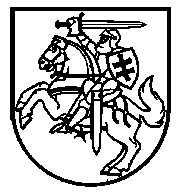 Lietuvos Respublikos VyriausybėnutarimasDėl LIETUVOS RESPUBLIKOS vyriausybĖS 2014 M. SAUSIO 22 D. NUTARIMO NR. 79 „DĖL LIETUVOS MIGRACIJOS POLITIKOS GAIRIŲ PATVIRTINIMO“ PAKEITIMO2019 m. kovo 6 d. Nr.231VilniusLietuvos Respublikos Vyriausybė nutaria:Pakeisti Lietuvos migracijos politikos gairių, patvirtintų Lietuvos Respublikos Vyriausybės 2014 m. sausio 22 d. nutarimu Nr. 79 „Dėl Lietuvos migracijos politikos gairių patvirtinimo“, priedą ir jį išdėstyti nauja redakcija (pridedama).Ministras Pirmininkas                                                                                              Saulius SkvernelisVidaus reikalų ministras                                                                                           Eimutis MisiūnasLietuvos migracijos politikos gairių			priedasMIGRACIJOS PROCESŲ STEBĖSENOS VERTINIMO KRITERIJŲ SĄRAŠAS________________________________Eil. Nr.Vertinimo kriterijaus pavadinimas ir matavimo vienetasKriterijaus detalumasPeriodiškumasInformacijos šaltinisInformacijos šaltinisInstitucija, atsakinga už duomenų ir (arba) informacijos pateikimąI SKYRIUS BENDRIEJI DUOMENYSI SKYRIUS BENDRIEJI DUOMENYSI SKYRIUS BENDRIEJI DUOMENYSI SKYRIUS BENDRIEJI DUOMENYSI SKYRIUS BENDRIEJI DUOMENYSI SKYRIUS BENDRIEJI DUOMENYSI SKYRIUS BENDRIEJI DUOMENYS1.Lietuvos Respublikos nuolatinių gyventojų skaičius ir šio skaičiaus pokytis, palyginus su praėjusiais metais (procentais)iš viso metinis(išankstinis)Lietuvos Respublikos gyventojų registras, Lietuvos statistikos departamento statistiniai duomenysLietuvos Respublikos gyventojų registras, Lietuvos statistikos departamento statistiniai duomenysLietuvos statistikos departamentas2.Užsieniečių, gyvenančių Lietuvos Respublikoje, skaičius ir šio skaičiaus pokytis, palyginus su praėjusiais metais (procentais)iš viso;pagal savivaldybes;pagal pilietybęmetinisUžsieniečių registrasUžsieniečių registrasMigracijos departamentas prie Lietuvos Respublikos vidaus reikalų ministerijos (toliau – Migracijos departamentas)3.Bendrasis neto tarptautinės migracijos rodiklis Lietuvos Respublikoje (1 tūkst. gyventojų)iš viso metinis(išankstinis)Lietuvos statistikos departamento statistiniai duomenysLietuvos statistikos departamento statistiniai duomenysLietuvos statistikos departamentasII SKYRIUS EMIGRACIJOS IR GRĮŽTAMOSIOS MIGRACIJOS SRITIS II SKYRIUS EMIGRACIJOS IR GRĮŽTAMOSIOS MIGRACIJOS SRITIS II SKYRIUS EMIGRACIJOS IR GRĮŽTAMOSIOS MIGRACIJOS SRITIS II SKYRIUS EMIGRACIJOS IR GRĮŽTAMOSIOS MIGRACIJOS SRITIS II SKYRIUS EMIGRACIJOS IR GRĮŽTAMOSIOS MIGRACIJOS SRITIS II SKYRIUS EMIGRACIJOS IR GRĮŽTAMOSIOS MIGRACIJOS SRITIS II SKYRIUS EMIGRACIJOS IR GRĮŽTAMOSIOS MIGRACIJOS SRITIS 4.Emigrantų skaičius ir šio skaičiaus pokytis, palyginus su praėjusiais metais (procentais)iš viso;iš jų – Lietuvos Respublikos piliečių;pagal savivaldybes;pagal būsimą gyvenamąją vietą (valstybę);pagal amžiaus grupes 
(0–17; 18–24; 25–64; 65+)metinisGyventojų registras,Užsieniečių registrasGyventojų registras,Užsieniečių registrasLietuvos statistikosdepartamentas5.Bendrasis emigracijos rodiklis (1 tūkst. gyventojų)iš visometinis (išankstinis)Lietuvos statistikos departamento statistiniai duomenysLietuvos statistikos departamentasLietuvos statistikos departamentas6.Lietuvos Respublikos piliečių, grįžusių arba atvykusių gyventi į Lietuvos Respubliką, skaičius ir šio skaičiaus pokytis, palyginus su praėjusiais metais (procentais)iš viso;iš jų – grįžusių gyventi;pagal savivaldybes;pagal buvusią gyvenamąją vietą (valstybę);pagal amžiaus grupes 
(0–17; 18–24; 25–64; 65+)metinisGyventojų registrasLietuvos statistikos departamentasLietuvos statistikos departamentas7.Užsienio lietuvių (Lietuvos Respublikos piliečių, nuolat gyvenančių užsienyje, ir lietuvių kilmės asmenų), studijuojančių Lietuvos aukštosiose mokyklose, skaičius ir šio skaičiaus pokytis, palyginus su praėjusiais metais (procentais)iš viso;pagal valstybę, iš kurios atvyko;pagal aukštąją mokyklą, kurioje studijuojametinisStudentų registrasLietuvos Respublikos švietimo, mokslo ir sporto ministerijaLietuvos Respublikos švietimo, mokslo ir sporto ministerija8.Lietuvos Respublikos piliečių ir lietuvių kilmės asmenų šeimų, grįžusių arba atvykusių gyventi į Lietuvą, vaikų, kurie mokosi Lietuvos švietimo įstaigose, skaičius ir šio skaičiaus pokytis, palyginus su praėjusiais metais (procentais)iš viso;pagal valstybę, iš kurios atvyko;pagal savivaldybę, kurioje mokosimetinisŠvietimo, mokslo ir sporto ministerijos duomenys,Mokinių registrasŠvietimo, mokslo ir sporto ministerijaŠvietimo, mokslo ir sporto ministerija9. Lietuvos Respublikos piliečių ir lietuvių kilmės asmenų , kuriems suteiktos konsultacijos grįžimo į Lietuvą klausimais, skaičius ir šio skaičiaus pokytis, palyginus su praėjusiais metais (procentais)iš viso;pagal gyvenamąją vietą (valstybę)metinisMigracijos informacijos centro „Renkuosi Lietuvą“ duomenys surinkti apklausomis (elektroniniu paštu, internetu ir kitais būdais)Tarptautinės migracijos organizacijos Vilniaus biurasTarptautinės migracijos organizacijos Vilniaus biurasIII SKYRIUS IMIGRACIJOS SRITISIII SKYRIUS IMIGRACIJOS SRITISIII SKYRIUS IMIGRACIJOS SRITISIII SKYRIUS IMIGRACIJOS SRITISIII SKYRIUS IMIGRACIJOS SRITISIII SKYRIUS IMIGRACIJOS SRITISIII SKYRIUS IMIGRACIJOS SRITIS10.Užsieniečių, atvykusių gyventi į Lietuvos Respubliką, skaičius ir šio skaičiaus pokytis, palyginus su praėjusiais metais (procentais)iš viso;pagal savivaldybes;pagal pilietybę;pagal buvusią gyvenamąją vietą (valstybę);pagal amžiaus grupes (0–17; 18–24; 25–64; 65+)metinisGyventojų registras,Užsieniečių registrasLietuvos statistikos departamentasLietuvos statistikos departamentas11.Bendrasis imigracijos rodiklis (1 tūkst. gyventojų)iš visometinis(išankstinis)Lietuvos statistikos departamento statistiniai duomenysLietuvos statistikos departamentasLietuvos statistikos departamentas12.Užsieniečiams išduotų leidimų laikinai gyventi Lietuvos Respublikoje skaičius ir šio skaičiaus pokytis, palyginus su praėjusiais metais (procentais)iš viso;pagal pilietybę;pagal išdavimo pagrindusmetinisUžsieniečių registrasMigracijos departamentas Migracijos departamentas 13.Vidutinė užsieniečių prašymų išduoti leidimą laikinai gyventi Lietuvos Respublikoje nagrinėjimo trukmė (kalendorinėmis dienomis)iš visometinisUžsieniečių registrasMigracijos departamentasMigracijos departamentas14.Užsieniečiams išduotų Lietuvos Respublikos ilgalaikio gyventojo leidimų gyventi Europos Sąjungoje skaičius ir šio skaičiaus pokytis, palyginus su praėjusiais metais (procentais)iš viso;pagal pilietybę;pagal išdavimo pagrindusmetinisUžsieniečių registrasMigracijos departamentas Migracijos departamentas 15.Užsieniečiams panaikintų leidimų laikinai gyventi Lietuvos Respublikoje skaičius ir šio skaičiaus pokytis, palyginus su praėjusiais metais (procentais)iš viso;pagal pilietybę;pagal panaikinimo pagrindusmetinisUžsieniečių registrasMigracijos departamentasMigracijos departamentas16.Užsieniečiams panaikintų Lietuvos Respublikos ilgalaikio gyventojo leidimų gyventi Europos Sąjungoje skaičius ir šio skaičiaus pokytis, palyginus su praėjusiais metais (procentais)iš viso;pagal pilietybę;pagal panaikinimo pagrindusmetinisUžsieniečių registrasMigracijos departamentas Migracijos departamentas 17.Užsieniečiams išduotų leidimų dirbti Lietuvos Respublikoje skaičius ir šio skaičiaus pokytis, palyginus su praėjusiais metais (procentais)iš viso;pagal pilietybę;pagal ekonominės veiklos rūšis;pagal darbo sutartį;komandiruotieji į Lietuvos Respubliką;sezoniniai darbuotojai;stažuotojai ir praktikantai;pagal tarptautines jaunimo mainų programas;pagal profesijąmetinisUžimtumo tarnybos prie Lietuvos Respublikos socialinės apsaugos ir darbo ministerijos (toliau – Užimtumo tarnyba) duomenų bazėUžimtumo tarnybaUžimtumo tarnyba18.Vidutinė leidimo dirbti užsieniečiui išdavimo trukmė (kalendorinėmis dienomis)iš viso;pagal kategorijasmetinisUžimtumo tarnybos duomenų bazėUžimtumo tarnybaUžimtumo tarnyba19.Priimtų sprendimų dėl užsieniečio aukštos profesinės kvalifikacijos reikalaujančio darbo atitikties Lietuvos Respublikos darbo rinkos poreikiams skaičius ir šio skaičiaus pokytis, palyginus su praėjusiais metais (procentais)iš viso;pagal pilietybę;pagal ekonominės veiklos rūšis;pagal profesiją metinisUžimtumo tarnybos duomenų bazėUžimtumo tarnybaUžimtumo tarnyba20.Vidutinė sprendimo dėl užsieniečio darbo, kuriam atlikti reikia aukštos profesinės kvalifikacijos, atitikties Lietuvos Respublikos darbo rinkos poreikiams priėmimo trukmė (kalendorinėmis dienomis)iš viso;pagal profesijąmetinisUžimtumo tarnybos duomenų bazėUžimtumo tarnybaUžimtumo tarnyba21.Priimtų sprendimų dėl užsieniečio darbo atitikties Lietuvos Respublikos darbo rinkos poreikiams skaičius ir šio skaičiaus pokytis, palyginus su praėjusiais metais (procentais)iš viso;pagal pilietybę;pagal ekonominės veiklos rūšis;pagal profesijąmetinisUžimtumo tarnybos duomenų bazėUžimtumo tarnybaUžimtumo tarnyba22.Užsieniečiams, kurie ketina dirbti aukštos profesinės kvalifikacijos reikalaujantį darbą, išduotų leidimų laikinai gyventi Lietuvos Respublikoje (mėlynųjų kortelių) skaičius ir šio skaičiaus pokytis, palyginus su praėjusiais metais (procentais) iš viso;pagal pilietybę;pagal profesijąmetinisUžsieniečių registrasMigracijos departamentasMigracijos departamentas23.Užsieniečiams, kurie ketina dirbti pagal profesijų, kurioms būtina aukšta profesinė kvalifikacija, kurių darbuotojų trūksta Lietuvos Respublikoje, sąrašą, išduotų leidimų laikinai gyventi Lietuvos Respublikoje skaičius ir jo pokytis, palyginus su praėjusiais metais (procentais)iš viso;pagal pilietybę;pagal profesijąmetinisUžsieniečių registrasMigracijos departamentasMigracijos departamentas24.Profesijos, kurių darbuotojų trūksta Lietuvos Respublikoje, ir jų pokytis, palyginus su praėjusiais metais pagal ekonominės veiklos rūšis;pagal profesijąmetinisUžimtumo tarnybosduomenų bazėUžimtumo tarnybaUžimtumo tarnyba25.Profesijų, kurioms būtina aukšta profesinė kvalifikacija (Lietuvos profesijų klasifikatoriaus 1–3 pagrindinės grupės), kurių darbuotojų trūksta Lietuvos Respublikoje, skaičius ir šio skaičiaus pokytis, palyginus su praėjusiais metaisiš visometinisLietuvos Respublikos ekonomikos ir inovacijų ministerijos duomenysEkonomikos ir inovacijų ministerija Ekonomikos ir inovacijų ministerija 26.Užsieniečiams, kurie ketina dirbti pagal profesiją, kuri įtraukta į profesijų, kurių darbuotojų trūksta Lietuvos Respublikoje, sąrašą pagal ekonominės veiklos rūšis, išduotų leidimų laikinai gyventi Lietuvos Respublikoje skaičius ir šio skaičiaus pokytis, palyginus su praėjusiais metais (procentais)iš viso;pagal pilietybę;pagal profesijąmetinisUžsieniečių registrasMigracijos departamentas Migracijos departamentas 27.Užsieniečiams išduotų vizų atvykti į Lietuvos Respubliką skaičius ir šio skaičiaus pokytis, palyginus su praėjusiais metais (procentais)iš viso;Šengeno vizų;nacionalinių vizų,iš jų – užsieniečiams, atvykstantiems dirbti į įmones, Migracijos departamento sprendimu įtrauktas į Patvirtintų įmonių sąrašą; pagal nacionalinių vizų išdavimo pagrindusmetinisUžsieniečių registrasMigracijos departamentasMigracijos departamentas28.Priimtų sprendimų atsisakyti užsieniečiams išduoti vizą atvykti į Lietuvos Respubliką skaičius ir šio skaičiaus pokytis, palyginus su praėjusiais metais (procentais)iš viso;pagal vizų rūšismetinisUžsieniečių registrasMigracijos departamentasMigracijos departamentas29.Priimtų sprendimų panaikinti užsieniečiams išduotas vizas skaičius ir šio skaičiaus pokytis, palyginus su praėjusiais metais (procentais)iš viso;pagal vizų rūšismetinisUžsieniečių registrasMigracijos departamentas Migracijos departamentas 30.Išduotų dokumentų, patvirtinančių Europos Sąjungos valstybių narių ir Europos laisvosios prekybos asociacijos valstybių narių piliečių teisę laikinai gyventi Lietuvos Respublikoje, skaičius ir šio skaičiaus pokytis, palyginus su praėjusiais metais (procentais)iš viso;pagal pilietybęmetinisUžsieniečių registrasMigracijos departamentasMigracijos departamentas31.Išduotų Sąjungos piliečio šeimos nario leidimo laikinai gyventi šalyje kortelių skaičius ir šio skaičiaus pokytis, palyginus su praėjusiais metais (procentais)iš viso;pagal pilietybęmetinisUžsieniečių registrasMigracijos departamentas Migracijos departamentas 32.Išduotų dokumentų, patvirtinančių Europos Sąjungos valstybių narių ir Europos laisvosios prekybos asociacijos valstybių narių piliečių teisę nuolat gyventi Lietuvos Respublikoje, skaičius ir šio skaičiaus pokytis, palyginus su praėjusiais metais (procentais)iš viso;pagal pilietybęmetinisUžsieniečių registrasMigracijos departamentasMigracijos departamentas33.Išduotų Sąjungos piliečio šeimos nario leidimo nuolat gyventi šalyje kortelių skaičius ir šio skaičiaus pokytis, palyginus su praėjusiais metais (procentais)iš viso;pagal pilietybęmetinisUžsieniečių registrasMigracijos departamentas Migracijos departamentas IV SKYRIUS PRIEGLOBSČIO (TARPTAUTINĖS APSAUGOS) SRITISIV SKYRIUS PRIEGLOBSČIO (TARPTAUTINĖS APSAUGOS) SRITISIV SKYRIUS PRIEGLOBSČIO (TARPTAUTINĖS APSAUGOS) SRITISIV SKYRIUS PRIEGLOBSČIO (TARPTAUTINĖS APSAUGOS) SRITISIV SKYRIUS PRIEGLOBSČIO (TARPTAUTINĖS APSAUGOS) SRITISIV SKYRIUS PRIEGLOBSČIO (TARPTAUTINĖS APSAUGOS) SRITISIV SKYRIUS PRIEGLOBSČIO (TARPTAUTINĖS APSAUGOS) SRITIS34.Užsieniečių prašymų suteikti prieglobstį Lietuvos Respublikoje skaičius ir šio skaičiaus pokytis, palyginus su praėjusiais metais (procentais)iš viso;pagal pilietybęmetinisUžsieniečių registrasMigracijos departamentasMigracijos departamentas35.Priimtų sprendimų dėl užsieniečių prašymų suteikti ar nesuteikti prieglobstį Lietuvos Respublikoje skaičius ir šio skaičiaus pokytis, palyginus su praėjusiais metais (procentais)iš viso;pagal pilietybęmetinisUžsieniečių registrasMigracijos departamentasMigracijos departamentas36.Prašymų prisiimti atsakomybę už prašymo suteikti prieglobstį nagrinėjimą arba atsiimti užsienietį pagal 2013 m. birželio 26 d. Europos Parlamento ir Tarybos reglamentą (ES) Nr. 604/2013, kuriuo išdėstomi valstybės narės, atsakingos už trečiosios šalies piliečio arba asmens be pilietybės vienoje iš valstybių narių pateikto tarptautinės apsaugos prašymo nagrinėjimą, nustatymo kriterijai ir mechanizmai (nauja redakcija) (OL 2013 L 180, p. 31) (toliau – Dublino reglamentas) skaičiuspateikta Lietuvos Respublikai;5 valstybės, kurios pateikė daugiausiai prašymų;Lietuvos Respublikos pateikta kitoms Dublino reglamentą įgyvendinančioms valstybėmsmetinisUžsieniečių registrasMigracijos departamentas Migracijos departamentas 37.Pagal Dublino reglamentą perduotų užsieniečių skaičiusperduota Lietuvos Respublikai;iš Lietuvos Respublikos perduota kitoms Dublino reglamentą įgyvendinančioms valstybėmsmetinisUžsieniečių registrasMigracijos departamentasMigracijos departamentasV SKYRIUS UŽSIENIEČIŲ INTEGRACIJOS SRITISV SKYRIUS UŽSIENIEČIŲ INTEGRACIJOS SRITISV SKYRIUS UŽSIENIEČIŲ INTEGRACIJOS SRITISV SKYRIUS UŽSIENIEČIŲ INTEGRACIJOS SRITISV SKYRIUS UŽSIENIEČIŲ INTEGRACIJOS SRITISV SKYRIUS UŽSIENIEČIŲ INTEGRACIJOS SRITISV SKYRIUS UŽSIENIEČIŲ INTEGRACIJOS SRITIS38.Užsieniečių, studijuojančių pagal laipsnį suteikiančias studijų programas Lietuvos aukštosiose mokyklose, skaičius ir šio skaičiaus pokytis, palyginus su praėjusiais metais (procentais)iš viso;pagal pilietybę;pagal studijų kryptismetinisStudentų registrasŠvietimo, mokslo ir sporto ministerijaŠvietimo, mokslo ir sporto ministerija39.Asmenų, kurie atvykę į Lietuvos Respubliką pagal tarptautines jaunimo mainų (darbo atostogaujant) programas, studijavo ar stažavosi Lietuvos aukštosiose mokyklose, skaičius ir šio skaičiaus pokytis, palyginus su praėjusiais metais (procentais)iš viso;pagal pilietybę;pagal studijų kryptismetinisStudentų registrasŠvietimo, mokslo ir sporto ministerijaŠvietimo, mokslo ir sporto ministerija40.Švietimo įstaigų, kuriose mokosi Lietuvos Respublikoje gyvenantys užsieniečiai vaikai iki 18 metų, skaičius ir šio skaičiaus pokytis, palyginus su praėjusiais metais (procentais)iš viso;pagal savivaldybesmetinisMokinių registrasŠvietimo, mokslo ir sporto ministerijaŠvietimo, mokslo ir sporto ministerija41.Švietimo įstaigose besimokančių Lietuvos Respublikoje gyvenančių užsieniečių vaikų iki 18 metų skaičius ir šio skaičiaus pokytis, palyginus su praėjusiais metais (procentais)iš viso;pagal savivaldybes;pagal ugdymo programasmetinisMokinių registrasŠvietimo, mokslo ir sporto ministerijaŠvietimo, mokslo ir sporto ministerija42.Vykdytų užsieniečių integracijos projektų pagal Europos Sąjungos fondus skaičius ir šio skaičiaus pokytis, palyginus su praėjusiais metais (procentais)iš visometinisLietuvos Respublikos socialinės apsaugos ir darbo ministerijos duomenysSocialinės apsaugos ir darbo ministerijaSocialinės apsaugos ir darbo ministerija43.Integracijai skirtose programose dalyvaujančių imigrantų skaičius ir šio skaičiaus pokytis, palyginus su praėjusiais metais (procentais)iš visometinisSocialinės apsaugos ir darbo ministerijos duomenysSocialinės apsaugos ir darbo ministerijaSocialinės apsaugos ir darbo ministerija44.Pabėgėlių priėmimo centre apgyvendintų nelydimų nepilnamečių užsieniečių skaičius ir šio skaičiaus pokytis, palyginus su praėjusiais metais (procentais)iš visometinisSocialinės apsaugos ir darbo ministerijos duomenysSocialinės apsaugos ir darbo ministerijaSocialinės apsaugos ir darbo ministerija45.Prieglobstį gavusių užsieniečių, pasinaudojusių Lietuvos valstybės parama integracijai savivaldybėse, skaičius ir šio skaičiaus pokytis, palyginus su praėjusiais metais (procentais)iš viso;pagal savivaldybesmetinisSocialinės apsaugos ir darbo ministerijos duomenysSocialinės apsaugos ir darbo ministerijaSocialinės apsaugos ir darbo ministerija46.Užsieniečių, studijuojančių Lietuvos aukštosiose mokyklose ir gaunančių Lietuvos Respublikos mokslo ir studijų įstatyme nurodytą paramą integracijai, skaičius ir šio skaičiaus pokytis, palyginus su praėjusiais metais (procentais)iš visometinisValstybinio studijų fondo, aukštųjų mokyklų duomenys,Studentų registrasŠvietimo, mokslo ir sporto ministerijaŠvietimo, mokslo ir sporto ministerijaVI SKYRIUSKOVOS SU NETEISĖTA MIGRACIJA SRITISVI SKYRIUSKOVOS SU NETEISĖTA MIGRACIJA SRITISVI SKYRIUSKOVOS SU NETEISĖTA MIGRACIJA SRITISVI SKYRIUSKOVOS SU NETEISĖTA MIGRACIJA SRITISVI SKYRIUSKOVOS SU NETEISĖTA MIGRACIJA SRITISVI SKYRIUSKOVOS SU NETEISĖTA MIGRACIJA SRITISVI SKYRIUSKOVOS SU NETEISĖTA MIGRACIJA SRITIS47.Užsieniečių, kuriems neleista atvykti į Lietuvos Respubliką, skaičius ir šio skaičiaus pokytis, palyginus su praėjusiais metais (procentais)iš viso;pagal pilietybę;pagal neįleidimo priežastįmetinisValstybės sienos apsaugos tarnybos prie Lietuvos Respublikos vidaus reikalų ministerijos (toliau – Valstybės sienos apsaugos tarnyba) duomenysValstybės sienos apsaugos tarnybaValstybės sienos apsaugos tarnyba48.Sulaikytų neteisėtai valstybės teritorijoje esančių užsieniečių skaičius ir šio skaičiaus pokytis, palyginus su praėjusiais metais (procentais)iš viso;pagal pilietybę;pagal pažeidimo tipą;pagal sulaikymo vietą (siena su Baltarusijos Respublika ir Rusijos Federacija, uostai (jūros, oro), valstybės vidus)metinisValstybės sienos apsaugos tarnybos duomenysValstybės sienos apsaugos tarnyba Valstybės sienos apsaugos tarnyba 49.Užsieniečių, patrauktų administracinėn atsakomybėn už Lietuvos Respublikos administracinių nusižengimų kodekso (toliau – ANK) 530 ir 538 straipsniuose numatytus administracinius nusižengimus, skaičius ir šio skaičiaus pokytis, palyginus su praėjusiais metais (procentais)iš viso;pagal ANK 530 straipsnį;pagal ANK 538 straipsnį;pagal pilietybęmetinisAdministracinių nusižengimų registras Informatikos ir ryšių departamentas prie Lietuvos Respublikos vidaus reikalų ministerijos (toliau – Informatikos ir ryšių departamentas)Informatikos ir ryšių departamentas prie Lietuvos Respublikos vidaus reikalų ministerijos (toliau – Informatikos ir ryšių departamentas)50.Asmenų, patrauktų atsakomybėn už ANK 539, 540, 541, 542 straipsniuose numatytus administracinius nusižengimus ir už Lietuvos Respublikos baudžiamojo kodekso (toliau – BK) 292, 2921 straipsniuose numatytas nusikalstamas veikas, skaičius ir šio skaičiaus pokytis, palyginus su praėjusiais metais (procentais)iš viso;pagal ANK 539 straipsnį;pagal ANK 540 straipsnį;pagal ANK 541 straipsnį;pagal ANK 542 straipsnį;pagal BK 292 straipsnį;pagal BK 2921 straipsnį;pagal pilietybęmetinisAdministracinių nusižengimų registras, Įtariamųjų, kaltinamųjų ir nuteistųjų registrasInformatikos ir ryšių departamentas Informatikos ir ryšių departamentas 51.Lietuvos Respublikos vizų tarnybų vykdytų konsultacijų dėl vizų išdavimo skaičius ir šio skaičiaus pokytis, palyginus su praėjusiais metais (procentais)iš viso;rekomenduota išduoti vizą;rekomenduota neišduoti vizosmetinisUžsieniečių registrasMigracijos departamentasMigracijos departamentas52.Užsieniečių, grąžintų į užsienio valstybes, skaičius ir šio skaičiaus pokytis, palyginus su praėjusiais metais (procentais)iš viso;pagal pilietybęmetinisUžsieniečių registrasMigracijos departamentasMigracijos departamentas53.Užsieniečių, įpareigotų išvykti iš Lietuvos Respublikos, skaičius ir šio skaičiaus pokytis, palyginus su praėjusiais metais (procentais)iš viso;pagal pilietybęmetinisUžsieniečių registrasMigracijos departamentas Migracijos departamentas 54.Užsieniečių, savanoriškai grįžusių į užsienio valstybę, suteikus pagalbą pagal savanoriško grįžimo ir reintegracijos programas, skaičius ir šio skaičiaus pokytis, palyginus su praėjusiais metais (procentais)(atsakingai institucijai pateikus informaciją)iš viso;pagal pilietybęmetinistarptautinių ar nevyriausybinių organizacijų duomenys,Valstybės sienos apsaugos tarnybos duomenysTarptautinės migracijos organizacijos Vilniaus biuras,Valstybės sienos apsaugos tarnybaTarptautinės migracijos organizacijos Vilniaus biuras,Valstybės sienos apsaugos tarnyba55.Užsieniečių, išsiųstų iš Lietuvos Respublikos, skaičius ir šio skaičiaus pokytis, palyginus su praėjusiais metais (procentais)iš viso;pagal pilietybęmetinisUžsieniečių registrasMigracijos departamentas Migracijos departamentas VII SKYRIUS TARPTAUTINIO BENDRADARBIAVIMO SRITISVII SKYRIUS TARPTAUTINIO BENDRADARBIAVIMO SRITISVII SKYRIUS TARPTAUTINIO BENDRADARBIAVIMO SRITISVII SKYRIUS TARPTAUTINIO BENDRADARBIAVIMO SRITISVII SKYRIUS TARPTAUTINIO BENDRADARBIAVIMO SRITISVII SKYRIUS TARPTAUTINIO BENDRADARBIAVIMO SRITISVII SKYRIUS TARPTAUTINIO BENDRADARBIAVIMO SRITIS56.Sudarytų tarptautinių sutarčių ar susitarimų, susijusių su migracijos sritimi, skaičiusiš viso;pagal tiksląmetinisinstitucijų, atsakingų už duomenų ir (arba) informacijos pateikimą, duomenysLietuvos Respublikos užsienio reikalų ministerija,Vidaus reikalų ministerija,Socialinės apsaugos ir darbo ministerija,Švietimo, mokslo ir sporto ministerijaLietuvos Respublikos užsienio reikalų ministerija,Vidaus reikalų ministerija,Socialinės apsaugos ir darbo ministerija,Švietimo, mokslo ir sporto ministerija57.Su migracijos sritimi susijusių tarptautinių projektų (dvišalių ar daugiašalių), kuriuose dalyvauja Lietuva, skaičiusiš visometinisinstitucijų, atsakingų už duomenų ir (arba) informacijos pateikimą, duomenys Užsienio reikalų ministerija,Vidaus reikalų ministerija,Socialinės apsaugos ir darbo ministerija,Švietimo, mokslo ir sporto ministerija,Užimtumo tarnyba,Migracijos departamentas,Valstybės sienos apsaugos tarnybaUžsienio reikalų ministerija,Vidaus reikalų ministerija,Socialinės apsaugos ir darbo ministerija,Švietimo, mokslo ir sporto ministerija,Užimtumo tarnyba,Migracijos departamentas,Valstybės sienos apsaugos tarnyba